О регистрации кандидата в депутаты Совета Кромского сельского  поселения Верхнеландеховского муниципального района четвертого созываРассмотрев документы, представленные кандидатом в депутаты Совета Кромского сельского  поселения Верхнеландеховского муниципального района четвертого созыва Ивановой Галиной Юрьевной, проверив соблюдение порядка выдвижения кандидата, руководствуясь пунктом 5 статьи 15 , статьями 19,  22 Закона Ивановской области от 26.11.2009 № 130-ОЗ «О муниципальных выборах», учитывая решение Избирательной комиссии Ивановской области от 14.01.2016 № 176/1345-5 «О возложении полномочий избирательной комиссии Кромского сельского поселения на территориальную избирательную комиссию Верхнеландеховского района», территориальная избирательная комиссияРЕШИЛА:1. Зарегистрировать кандидатом в депутаты Совета Кромского сельского  поселения Верхнеландеховского муниципального района  четвертого созыва  по  многомандатному избирательному округу № 1 выдвинутым в порядке самовыдвижения, Иванову Галину Юрьевну,             29 января 1961 года рождения, место рождения – д. Ефремово, Верхнеландеховского района Ивановской области, место жительства – Ивановская область, Верхнеландеховский район, с. Кромы, образование – среднее профессиональное, основное место работы, занимаемая должность – Администрация Кромского сельского поселения, главный бухгалтер,             05 августа 2020 года, 17 часов 25 минут.2. Выдать Ивановой Галине Юрьевне  удостоверение о регистрации установленного образца.3. Передать в средства массовой информации сведения о зарегистрированном кандидате в депутаты Совета Кромского сельского поселения Верхнеландеховского муниципального района четвертого созыва по многомандатному избирательному округу № 1.4. Разместить настоящее решение на сайте территориальной избирательной комиссии Верхнеландеховского района в информационно-телекоммуникационной сети «Интернет» и на информационном стенде территориальной избирательной комиссии Верхнеландеховского района.       Председатель избирательной         комиссии:                                                                       О.В.Земляникина         Секретарь  избирательной          комиссии:                                                                       М.В.Шабанова ТЕРРИТОРИАЛЬНАЯ ИЗБИРАТЕЛЬНАЯ КОМИССИЯВЕРХНЕЛАНДЕХОВСКОГО РАЙОНА 155210, Ивановская обл., п. Верхний Ландех, ул. Первомайская, д. 3телефон (49349)  2-10-89, факс (49349)  2-14-22ТЕРРИТОРИАЛЬНАЯ ИЗБИРАТЕЛЬНАЯ КОМИССИЯВЕРХНЕЛАНДЕХОВСКОГО РАЙОНА 155210, Ивановская обл., п. Верхний Ландех, ул. Первомайская, д. 3телефон (49349)  2-10-89, факс (49349)  2-14-22ТЕРРИТОРИАЛЬНАЯ ИЗБИРАТЕЛЬНАЯ КОМИССИЯВЕРХНЕЛАНДЕХОВСКОГО РАЙОНА 155210, Ивановская обл., п. Верхний Ландех, ул. Первомайская, д. 3телефон (49349)  2-10-89, факс (49349)  2-14-22ТЕРРИТОРИАЛЬНАЯ ИЗБИРАТЕЛЬНАЯ КОМИССИЯВЕРХНЕЛАНДЕХОВСКОГО РАЙОНА 155210, Ивановская обл., п. Верхний Ландех, ул. Первомайская, д. 3телефон (49349)  2-10-89, факс (49349)  2-14-22Р Е Ш Е Н И ЕР Е Ш Е Н И ЕР Е Ш Е Н И ЕР Е Ш Е Н И Еот     05.08.2020 г.от     05.08.2020 г.  №  55/211-5п.Верхний Ландех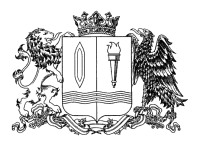 